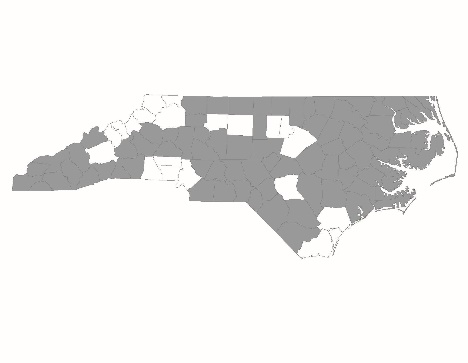 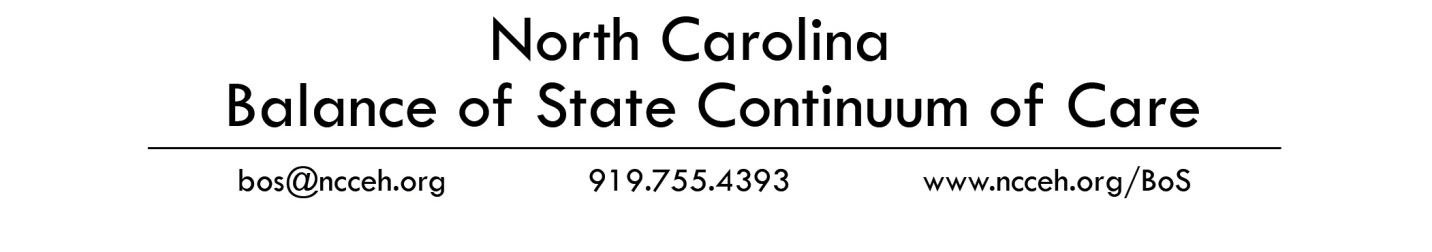 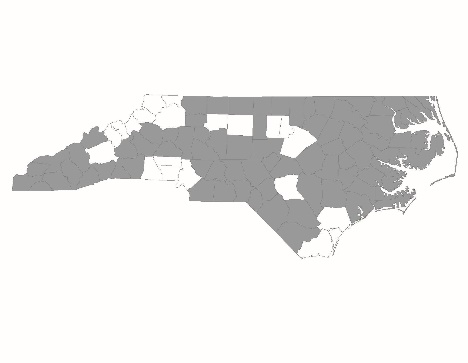 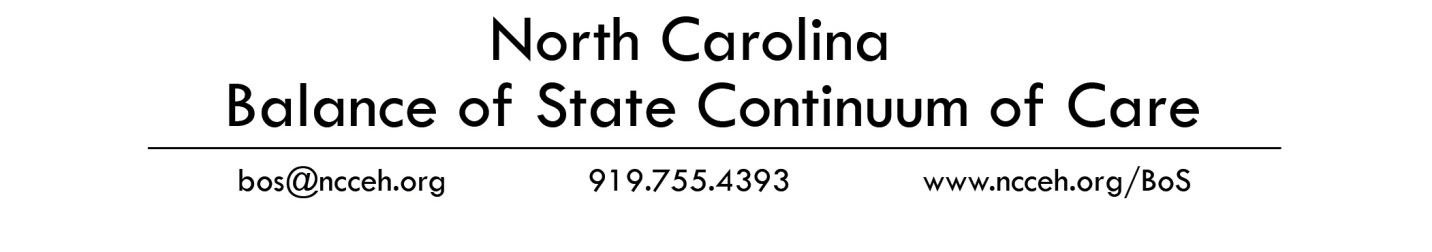 2016 Balance of State CoC ApplicationNew Project Thresholds FormNew project applications are required to complete and submit this form to NCCEH by 5:00 p.m. on Friday, July 29. Information provided will be used by the Project Review Committee and BoS staff to score and rank new project applications.  Project InformationPrior Experience with HUD FundingAgency InformationPerformanceAgency’s Relationship to Community Applicant Agency:Project Name:Project Type (RRH, PSH):For RRH projects: Are you currently receiving ESG funds for RRH?Yes No  If yes, are you in good standing with the ESG office?Yes No  If not, are you currently operating a RRH program with other funding sources that adhere to RRH program standards as outlined in the New Project Scorecard?Yes No  Has the agency been in operation for at least 3 years? Yes No  Does the agency commit to enter 100% of the beds into HMIS (with client consent)?Yes No  Does the agency agree to participate in the local Coordinated Assessment process as designed by your Regional Committee(s)?Yes No  